Writing a conclusionSentences that will help you write your conclusion:In conclusion…As you can see…It is evident….Now you know…As I have already stated…Conclusion Checklist:In conclusion, I definitely think you should consider living in New Brunswick when searching for a place to call home. We have it all, immense forests, breathtaking ocean views and drool-worthy food. So, call your realtor and start the search for your own slice of heaven!Step 1Restate my opinion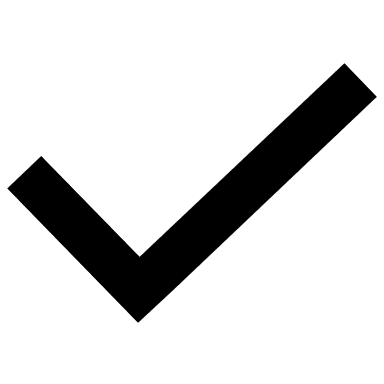 Step 2Restate my 3 argumentsStep 3Finish with advice or a strong opinion